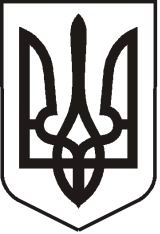  УКРАЇНАЛУГАНСЬКА  ОБЛАСТЬПОПАСНЯНСЬКИЙ  РАЙОН
ПОПАСНЯНСЬКА  МІСЬКА  РАДАШОСТОГО  СКЛИКАННЯСТО ТРЕТЯ СЕСІЯРІШЕННЯ22 березня 2019 р.                          м. Попасна	                                      № 103/8Про визначення зберігача інвентаризаційних справ об’єктів нерухомого майна, розташованого на території Попаснянської міської ради З метою забезпечення реалізації повноважень органів місцевого самоврядування щодо обліку об’єктів нерухомого майна, розташованих на території Попаснянської міської ради, та вимог законодавства про надання інформації щодо цього майна, керуючись Законами України «Про державну реєстрацію речових прав на нерухоме майно та їх обтяжень», «Про доступ до публічної інформації», «Про інформацію», «Про звернення громадян», «Про захист персональних даних», Інструкцією про порядок проведення технічної інвентаризації об’єктів нерухомого майна, затвердженої наказом Державного комітету архітектури та житлової політики України від 24.05.2001 № 127 із змінами, внесеними наказом Міністерства регіонального розвитку, будівництва та житлово-комунального господарства України від 26.07.2018  № 186, розпорядженням Кабінету Міністрів України від 04.02.2013 № 47-р «Деякі питання належного функціонування системи органів державної реєстрації речових прав на нерухоме майно», постановою Кабінету Міністрів України від 06.06.2018 № 484 «Деякі питання функціонування Державного реєстру речових прав на нерухоме майно», ст. ст. 25, 60, 73 Закону України  «Про місцеве самоврядування в Україні», Попаснянська міська радаВИРІШИЛА:1. Визначити зберігачем інвентаризаційних справ об’єктів нерухомого майна, розташованого на території Попаснянської міської ради, ВИКОНАВЧИЙ КОМІТЕТ ПОПАСНЯНСЬКОЇ МІСЬКОЇ РАДИ (код ЄДРПОУ 04051744).	2. Зобов’язати ВИКОНАВЧИЙ КОМІТЕТ ПОПАСНЯНСЬКОЇ МІСЬКОЇ РАДИ під час виконання заходів зберігання та доступу до інвентаризаційних справ об’єктів нерухомого майна, розташованого на території Попаснянської міської ради, керуватись Інструкцією про порядок проведення технічної інвентаризації об'єктів нерухомого майна, затвердженою наказом Міністерства регіонального розвитку, будівництва та житлово-комунального господарства від 26.07.2018 № 186.3. Зобов’язати ПОПАСНЯНСЬКЕ КОМУНАЛЬНЕ ПІДПРИЄМТСВО «СКП» передати всі інвентаризаційні справи об’єктів нерухомого майна, розташованого на території Попаснянської міської ради до ВИКОНАВЧОГО КОМІТЕТУ ПОПАСНЯНСЬКОЇ МІСЬКОЇ РАДИ в термін до 01.07.2019.	4. Доручити виконавчому комітету Попаснянської міської ради:	4.1. звернутись до органів місцевого самоврядування Попаснянського району щодо прийняття останніми відповідних рішень про передачу їм копій наявних архівних справ, реєстрових книг та матеріалів технічної інвентаризації стосовно об’єктів нерухомості, розташованих на території відповідних місцевих рад Попаснянського району визначених ними зберігачам  в  термін до 01.04.2019;	4.2 розробити та винести на розгляд Попаснянської міської ради Порядок обліку, зберігання та доступу до інвентаризаційних справ, матеріалів технічної інвентаризації нерухомого майна, реєстрових книг та архівних справ на території Попаснянської міської ради в термін до 01.07.2019.5. Контроль за виконанням цього рішення покласти на заступника міського голови Табачинського М.М. та на постійну комісію міської ради  з питань бюджету, фінансів, соціально-економічного розвитку, комунальної власності та регуляторної політики.     Міський голова                                                              Ю.І. Онищенко